Годовые биржевые торги по реализации древесины в заготовленном виде ресурса 2019 года.ГЛХУ «Житковичский лесхоз» информирует о датах проведении годовых биржевых торгов по реализации древесины в заготовленном виде ресурса 2019 года:21 ноября 2018 года в 10-00 продажа фанерного бревна и пиловочного бревна твердолиственных пород по алгоритму пошагового снижения стартовой цены;22 ноября 2018 года в 10-00 продажа пиловочного бревна хвойных и мягколиственных пород по алгоритму повышения стартовой цены;22 ноября 2018 года в 14-30 продажа нереализованного на торговой сессии в 10-00 ресурса пиловочного бревна хвойных и мягколиственных пород по алгоритму пошагового снижения стартовой цены;23 ноября 2018 года в 10-00 продажа балансовой древесины по алгоритму пошагового снижения стартовой цены;23 ноября 2018 года в 14-30 продажа сырья древесного технологического по алгоритму пошагового снижения стартовой цены.Напомним, что для участия в биржевых торгах на приобретение древесины в заготовленном виде, покупателю необходимо разместить свою заявку в торговой системе ОАО "Белорусская универсальная товарная биржа" в соответствии с правилами биржевой торговли.Приглашаем всех заинтересованных принять участие в годовых биржевых торгах по реализации древесины в заготовленном виде ресурса 2019 года!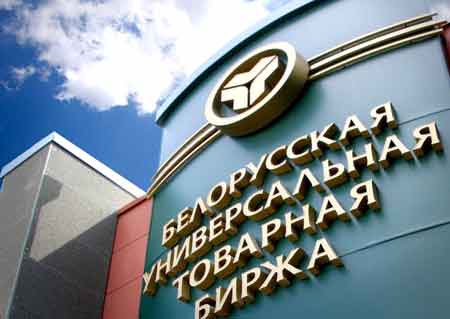 